Informational Text ReadingResponse Task CardsTask Cards can be used in a variety of ways: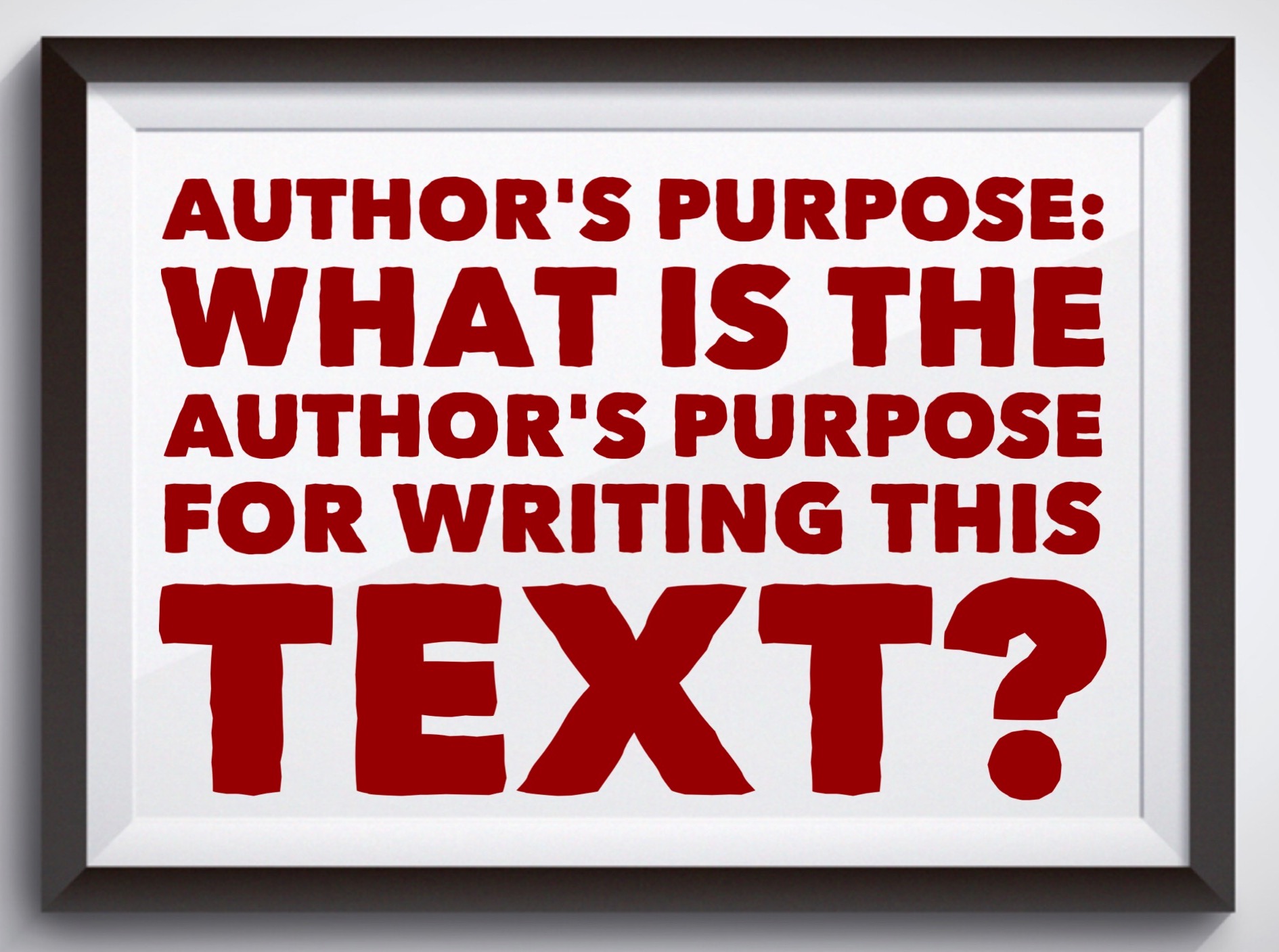 Have students work in partnersAssign one task card to a tableAssign students to pick a task card at the end of each articleUse them to hold students accountable for articles they read independentlyHave students write a response on a task card promptAssign small groups a task card and have them present to the class.Early finishers grab a random task card to respond toConsider printing task cards on card stock or strong paper and then laminate them, so they last for several years. Task cards look great in color, but black and white still gets the job done.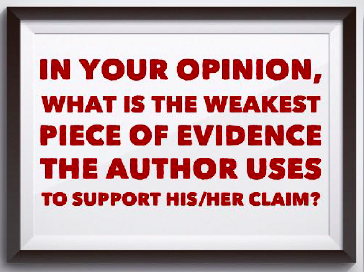 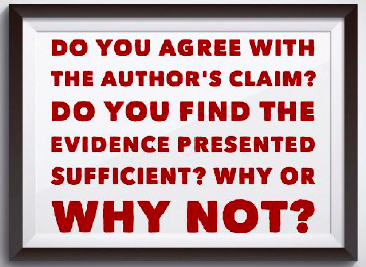 